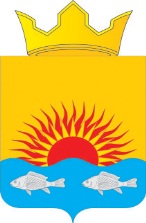 РЕШЕНИЕСОВЕТА ДЕПУТАТОВ ВИСИМСКОГО СЕЛЬСКОГО ПОСЕЛЕНИЯДОБРЯНСКОГО МУНИЦИПАЛЬНОГО РАЙОНАПЕРМСКОГО КРАЯ25.11.2016        							                             № 125         В соответствии с Федеральным законом от 10.01.2002 № 7-ФЗ «Об охране окружающей среды», Федеральным законом от 06.10.2003 № 131-ФЗ «Об общих принципах организации местного самоуправления в Российской Федерации», Федеральным законом от 24.06.1998 № 89-ФЗ «Об отходах производства и потребления», Федеральным законом от 30.03.1999 № 52-ФЗ «О санитарно-эпидемиологическом благополучии населения», Уставом Висимского сельского поселения, Совет депутатов Висимского сельского поселения РЕШАЕТ:Утвердить Правила обращения с коммунальными (бытовыми) отходами на территории Висимского сельского поселения, согласно приложению.   Решение Совета депутатов Висимского сельского поселения от 25.06.2010 года № 13 «Об утверждении Правил обращения с отходами на территории Висимского сельского поселения» считать утратившим силу.3. Настоящее Решение вступает в силу со дня его официального опубликования (обнародования).4.   Контроль за исполнением настоящего решения возложить на главу Висимского сельского поселения.Глава сельского поселения –глава администрации Висимскогосельского поселения                                                          О.Б. СятчихинаПредседатель Совета депутатовВисимского сельского поселения                                     Л.В.  БородинаПриложениек решению Совета депутатов Висимского сельского поселенияот 25.11.2016 № 125ПРАВИЛАОБРАЩЕНИЯ С КОММУНАЛЬНЫМИ (БЫТОВЫМИ) ОТХОДАМИ НА ТЕРРИТОРИИ ВИСИМСКОГО СЕЛЬСКОГО ПОСЕЛЕНИЯ1. Общие положения   1.1. Правила обращения с коммунальными (бытовыми) отходами на территории Висимского сельского поселения (далее - Правила) устанавливают общий порядок обращения с коммунальными (бытовыми) отходами на территории Висимского сельского поселения.Правила регулируют отношения, возникающие в процессе деятельности по сбору, транспортировке, коммунальных (бытовых) отходов на территории Висимского сельского поселения.1.2. Правила направлены на совершенствование управления и контроля в сфере обращения с отходами в целях сокращения объемов их образования, повышения эффективности использования отходов в процессе хозяйственной и иной деятельности, предупреждения и снижения вредного воздействия отходов на здоровье человека и окружающую среду, обеспечения должного санитарного состояния территории Висимского сельского поселения.1.3. Правила разработаны в соответствии с Федеральным законом от 10.01.2002 № 7-ФЗ «Об охране окружающей среды», Федеральным законом от 06.10.2003 № 131-ФЗ «Об общих принципах организации местного самоуправления в Российской Федерации», Федеральным законом от 24.06.1998 № 89-ФЗ «Об отходах производства и потребления», Федеральным законом от 30.03.1999 № 52-ФЗ «О санитарно-эпидемиологическом благополучии населения».1.4. Правила не распространяются на отношения в области обращения с радиоактивными, биологическими отходами, медицинскими отходами, с выбросами вредных веществ в атмосферу и со сбросами вредных веществ в водные объекты, которые регулируются соответствующим законодательством Российской Федерации.1.5. Правила устанавливают единые требования в области обращения с отходами и обязательны для всех физических лиц, индивидуальных предпринимателей и юридических лиц независимо от их организационно-правовых форм и форм собственности.1.6. Для целей настоящих Правил используются термины и понятия, установленные Федеральным законом "Об отходах производства и потребления":Отходы потребления - остатки веществ, материалов, изделий, предметов, товаров (продукции), утративших свои потребительские свойства в результате физического или морального износа в процессах общественного или личного потребления (жизнедеятельности), использования или эксплуатации.Бытовые отходы - отходы потребления, образующиеся в результате жизнедеятельности людей (приготовление пищи, упаковка товаров, уборка и текущий ремонт жилых помещений, устаревшие, пришедшие в непригодность предметы домашнего обихода, отходы от функционирования учебных, спортивных, культурно-бытовых, торговых и иных организаций общественного назначения. Бытовые отходы подразделяются на твердые бытовые отходы (ТБО) и жидкие бытовые отходы (ЖБО).Обращение с отходами - деятельность, в процессе которой образуются отходы, а также деятельность по сбору, использованию, обезвреживанию, транспортированию, размещению отходов.Сбор отходов - удаление отходов из мест их образования и накопление в специально отведенных и оборудованных местах.Сортировка отходов - разделение отходов на составляющие компоненты (стекло, пластик, металл, бумага и пр.), выделение утильных компонентов с целью вторичного использования.1.7. Физические, юридические лица, предприниматели без образования юридического лица (далее - предприниматели), (далее -природопользователи), находящиеся на территории Висимского сельского поселения, обязаны удалять бытовые и производственные отходы в соответствии с настоящими Правилами.1.8. На территории Висимского сельского поселения допускается накопление отходов природопользователями только в специальных мусоросборниках - местах сбора отходов, организованных в соответствии с действующими нормами и правилами. Размещение (накопление) отходов в иных (несанкционированных) местах запрещено.2. Общие требования к обращению с отходами на территории
Висимского сельского поселения2.1. Владельцы, пользователи, арендаторы, собственники земельных участков обязаны не допускать несанкционированного размещения отходов.2.2. Юридические лица и индивидуальные предприниматели, в результате деятельности которых образуются бытовые отходы, обязаны (в части обращения с бытовыми отходами):-осуществлять раздельный сбор образующихся отходов по их видам (производственные и бытовые);-размещать отходы только в установленных местах;-представлять органам местного самоуправления муниципального образования в соответствии с их запросами необходимую информацию в области обращения с бытовыми отходами.-поддерживать территорию земельного участка находящегося в собственности, аренде или в ином законном пользовании в надлежащем санитарном состоянии и не допускать захламления территории отходами.2.3. Гражданам, являющимся собственниками отходов, рекомендовать:-заключить договор на сбор и вывоз отходов с организацией, осуществляющей этот вид деятельности;-соблюдать действующие экологические, санитарные и иные требования в области охраны окружающей среды и обращения с отходами.3. Порядок сбора, вывоза и размещения отходов3.1. Система сбора, вывоза и размещения бытовых отходов на территории Висимского сельского поселения предусматривает их рациональный сбор, вывоз (транспортирование) и размещение, условия и способы которых должны быть безопасными для здоровья населения и среды обитания и которые должны осуществляться в соответствии с требованиями постановления Правительства Российской Федерации от 10 февраля 1997 года N 155 "Об утверждении Правил предоставления услуг по вывозу твердых и жидких бытовых отходов" (с последующими изменениями), СанПиН 42-128-4690-88 "Санитарные правила содержания территорий населенных мест".3.2. Сбор, вывоз (транспортирование), обезвреживание и захоронение твердых и жидких бытовых отходов на территории Висимского поселения осуществляются на основании договоров на оказание услуг по сбору и вывозу бытовых отходов.3.3. Сбор бытовых отходов на территории Висимского поселения независимо от владельцев этой территории производится по графику, который определен договорами на оказание услуг по сбору и вывозу бытовых отходов.3.4. Места хранения отходов на территории предприятий, организаций, учреждений, их границы, площадь, объемы, обустройство, а также должностные лица, ответственные за их эксплуатацию, определяются приказом руководителя предприятия.3.5. Места складирования отходов на территории частных домовладений устанавливаются администрацией Висимского сельского поселения, где сбор отходов осуществляется в стандартные закрывающиеся мусоросборные контейнеры, специальную тару или пакеты, мешки.3.6. На территории Висимского сельского поселения не допускается:- сжигание мусора, листвы и бытовых отходов;- захламление земельных участков и мест общего пользования бытовым и строительным мусором;- сбрасывание на территории Висимского сельского поселения бытовых отходов и мусора, производить свалку промышленных отходов, а также слив масел и топлива в местах не предназначенные для их сбора;- осуществлять захоронение любых отходов (мусора) вне мест их санкционированного захоронения;- мойка транспортных средств у водоразборных колонок, колодцев, берегов рек, ручьев, иных водоемов, на тротуарах, во дворах, на детских спортивных площадках и других, не отведенных для этого местах;- устанавливать контейнеры и бункеры-накопители на проезжей части, тротуарах и газонах;- складирование на прилегающую территорию растительности огородов, древесных отходов, стройматериалов.3.7. Юридические лица и индивидуальные предприниматели для организации системы сбора отходов потребления обязаны:- не допускать складирования ТБО в помещениях и иных не предназначенных для этих целей местах;- обеспечить вывоз бытовых отходов по мере наполнения.3.8. Вывоз (транспортирование) отходов.3.8.1. Юридические лица, индивидуальные предприниматели и граждане для организации системы удаления отходов потребления обязаны иметь договоры на вывоз (передачу) отходов.
Периодичность вывоза отходов потребления (бытовых отходов) определяется договором.3.8.2. Передача опасных отходов осуществляется только юридическим лицам и индивидуальным предпринимателям, имеющим лицензию на сбор и вывоз отходов. Факт передачи должен подтверждаться документально.3.8.3. Транспортирование бытовых отходов должно осуществляться специализированным или приспособленным транспортом и исключать возможность аварийных ситуаций, их потерь в процессе перевозки и загрязнения окружающей среды.3.8.4. Порядок транспортирования, требования к погрузочно-разгрузочным работам, упаковке, маркировке отходов, обеспечению экологической и пожарной безопасности определяются в соответствии с законодательством Российской Федерации.3.9. Размещение отходов должно осуществляться только на специальных объектах, предназначенных для размещения отходов и обустроенных в соответствии с требованиями санитарно-эпидемиологических, экологических и иных норм и правил.4. Отходы от объектов жилищного фонда4.1. Сбор бытовых отходов от указанных объектов должен осуществляться следующими способами:- в специальный транспорт, осуществляющий вывоз отходов по установленному графику;- в иные сборники отходов (помойницы, выгребы, сборники) - в домах, не обеспеченных системами централизованной канализации.4.2. Ответственность за организацию сбора и своевременный вывоз бытовых отходов, крупногабаритного мусора от жилых домов несут собственники помещений.
Ответственность за сбор и вывоз бытовых отходов, крупногабаритного мусора из индивидуальных жилых домов несут собственники жилых домов.5. Строительные отходы5.1. Отходы, образующиеся при строительстве, ремонте, реконструкции, разборке или сносе зданий, строений, сооружений, необходимо складировать на специально отведенных для этого площадках.
При производстве работ на объектах ремонта и реконструкции без отведения строительной площадки или при отсутствии специально обустроенных мест для складирования отходов отходы допускается хранить в специальных емкостях или мешках около объекта ремонта и реконструкции. При этом запрещается ограничение свободного проезда транспортных средств, прохода граждан, порча зеленых насаждений и захламление газонов. Вывоз отходов в таком случае должен быть осуществлен не позднее 3-х суток с момента их образования.5.2. Строительные отходы с территорий вывозятся еженедельно лицами, производящими строительство, ремонт, реконструкцию, разборку или снос зданий, строений, сооружений, самостоятельно при условии соблюдения требований, указанных в подпункте 3.8.3 настоящего Порядка, или субъектами хозяйственной деятельности, осуществляющими деятельность по обращению с отходами, по договору.6. Ответственность за нарушение Правил обращения с коммунальными (бытовыми) отходами на территории Висимского сельского поселения.6.1. Граждане, юридические лица и индивидуальные предприниматели несут, установленную законодательством Российской Федерации ответственность за нарушение Правил обращения с коммунальными (бытовыми) отходами на территории Висимского сельского поселения.6.2. Граждане, юридические лица и индивидуальные предприниматели, допустившие административные правонарушения несут ответственность, установленную Кодексом об административных правонарушениях Российской Федерации.